Duration: 90 Mins | Next Meeting: October 17th 6 PM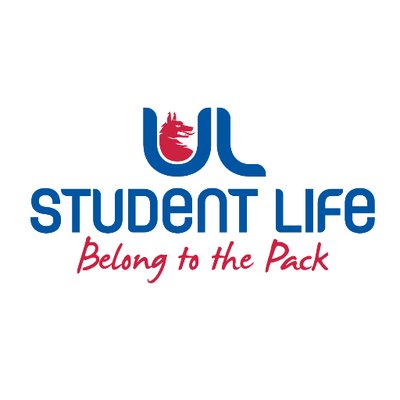 UL STUDENT COUNCIL 2023/24  | MEETING 1UL STUDENT COUNCIL 2023/24  | MEETING 1UL Student Life – Student CouncilVenue:Library BoardroomMembers:Ronan Cahill; Ronan Mannix; Emily Rosenkranz; Katie Martin; Emma Wright; Niamh Hickey; Todor Aleksandrov; Mahir Jha; Maud Keane; Roger Dsilva; Aine Brady; Eoghan O’Mahony; Tania Lipper; Edel Straum; Evan Mansfield; David LinIn Attendance: Andrew Bowie; Jasmine Ryan; Leanne KidneyApologies: Maud KeaneNo.ItemsResponsibleTime Chairpersons Welcome and IcebreakersEmma introduced herself to Student Council and encouraged others to get involved in an icebreaker “would you rather” task. Emma circulated a Padlet and a Google Form to learn more about the Councillors and to understand their expectations and goals about student council.Emma 10 Mins1.Minutes and Matters ArisingMinutes of Council Meeting – 28.03.23Proposed Niamh HickeySeconded Eoghan O’MahonyEmma5 Mins1.1Review & Ratify previous Mins – 28.03.23Emma5 Mins2.Meeting Businessa.Executive ReportsPresidentWelcome back Wolfpack went well. He, Ronan M and Roger from the PSU sit on the board of Governing Authority – the place where all the big decisions are made. The new Student Centre will be finished in the middle of June. Stables Club Committee is taking part in the anti-spiking committee event. A vegetarian option has been introduced in The Stables.WelfareEmily and Shane ran the Welfare Tent on Tuesday night to inform students about drug and alcohol harm reduction. Over 300 students were present. The medics had anti-spiking test strips. Anyone who was removed from the event was passed through to the medics. The Welfare Wednesday will take place with a multitude of vendors from 11-2 PM.AcademicGathering information on Student Fees and understanding how they are used. Recruiting Class Representatives and Student Council Members. Has attended lectures and talks around campus to spread the word on Representation.CommunitiesWorking on Campus accessibility with wheelchair users and addressing issues with lifts not working, and classroom inaccessibility. She is asking for Council members to feedback any accessibility issues they may spot. The Sensory Hour runs every Monday and Thursday from 1-2. Working on the student-parent policy to make campus more accommodating to breastfeeding individuals.FacultiesIssues with School of Engineering past papers, the lecturers will distribute them on Brightspace. She offered for students to reach out to Ronan M and Niamh for assistance with this.SocietiesIntroduced themselves to the Student Council and thanked all for their support.ClubsStudent ExperienceApologiesStudent EventsInvolved in organising the Demonstration. Assisted in Fresher’s events. Raised issues on car parking. Connected with the Events Organizers regarding Charity week. Assisting the recruitment of representatives.Equality and DiversityMet with Jasmine and Katie to discuss his role. Has been helping with the recruitment drive since Week 1.  Assisting in the Sensory hour. Signed up to help the Commuter hub and will work with the Officers over the next few weeks.PSU PresidentTwo protests in Dublin. Movie night in Schumann. AGM tomorrow. Class Reps, Sponsorships for the PSU and Memorandum of Understanding. Hoping to draft this in tandem with Student Officers and to initiate a discussion.A Memorandum of Understanding’s purpose is to create a contract of clarity between the Student’s Unions. All15 Minsb.Ratification of Meeting DatesStudent Council Meeting dates were ratified but it was noted that some dates for the Class Rep forum and Student Council conflict with student schedules’ and these will be discussed again at next Council.Elections and Charity week dates to be discussed at next council. Jasmine5 Minsc.DemonstrationThe Student Council took a mandate next year to take an action on the cost of living. Attending the pre-budget protest march on October 7th in solidarity with the USI and March from O’Connell Street down to the Dail.Ronan has organised a bus to run from the UL Student Centre to Dublin on that day.UL Alumni are encouraged to attend and there will be a poster-making session on Thursday. Eoghan asked if C&S members could attend. Ronan advised that he check this but will ask members who are in attendance to keep them organised. There will likely be emergency forms with safety requirements.All the officers are looking to address cost of living measures in a variety of ways by targeting areas specific to their remit.Molly advised that she plans to stay with the ULSL Exec and will motivate others to get involved. Molly has been actioned to take that into the Chairperson's chat in C&S. Ronan is taking it as an action to check in with all relevant issues.Ronan C10 Minsd.Vote on Social AgendaEmma shared her Social Agenda with the Council.Edel proposed that all members should attend the UL Christmas Ball together when the opportunity arises.The Events Chairperson, Student Experience Chairperson and associated Councillors will plan a social event after Council. Emma actioned for Maud, and Todor to assist in planning the Event.Emma10 Minse.Motion – Private CompanyEoghan proposed that the bye-laws be amended to reflect a wider range of video conferencing software to remove Zoom from a private company.Katie believes that this new amendment keeps the constitution broad and amenable to student needs.The motion was ratified after an amendment for clarity by a simple majority.Eoghan10 minsf.Motion – Remote MembersEoghan proposed that an amendment be made to the bylaws to reflect the needs of commuters, mature students, parents, etc., and to ensure that the Union can continue to accommodate students in all capacities.Niamh asked if there would be a need for students to explain their extenuating circumstances. This motion has been passed to the next council for amendment and clarification by simple majority.Eoghan10 Mins3.AOBDiscussion of Charity Week being moved to Week 5. Will be looking for members to choose interested charities. Ronan will bring this to the next Council.Ronan will note the previous charities chosen to stop overlap.Niamh reminded all about the NStEP training, it will be in person on October 24th at 4:00 PM in the Courtyard Meeting Room. Ronan is working with the assistant dean in Kemmy Business School on the Future Leader’s Programme. Niamh proposed that a link to the byelaws be added to the Student Council Handbook/emailsEmma5 Mins